GIRA IBÉRICA Y MARRUECOS			                                                                                                          18 DÍAS / 16 NOCHES								 MADRID, FÁTIMA, LISBOA, MÉRIDA, SEVILLA, CÓRDOBA, GRANADA, COSTA DEL SOL, TÁNGER, RABAT, CASABLANCA, MARRAKECH, MEKNES, FEZ, ÚBEDA, MADRID.SALIDA 2024:
		15 DE JULIO
09 Y 16 DE SEPTIEMBRE
NOTA: El itinerario puede tener modificaciones aun estando en destino.ITINERARIODÍA 01 	 MÉXICO – MADRID Presentarse en la terminal No. 1 del aeropuerto internacional Benito Juárez de la ciudad de México, para abordar el vuelo con destino a la ciudad de Madrid. Noche a bordo.DÍA 02 	MADRID Llegada al aeropuerto internacional de Madrid. Recepción por parte de un asistente que le esperará en el aeropuerto para darle el traslado al hotel. Alojamiento.DÍA 03 	MADRID Desayuno. Recorrido por la ciudad, descubriendo lugares como la Plaza de España, la Gran Vía, la Fuente de la diosa Cibeles, la Puerta de Alcalá, la famosa plaza de toros de las Ventas, etc. Finalizaremos en el Madrid de los Austrias y encantos como la Plaza Mayor y la Plaza de Oriente darán un espléndido final a este recorrido. Tarde libre. Alojamiento.DÍA 04 	MADRID – FÁTIMA – LISBOADesayuno. Saldremos de Madrid pasando por las cercanías de Talavera de la Reina, conocida como la “ciudad de la cerámica” en España y Castelo Branco una vez ya en Portugal hasta llegar a Fátima, donde podremos visitar el Santuario de la Virgen. Después del tiempo libre continuación a Lisboa. Llegada al hotel alojamiento.DÍA 05 	LISBOA Desayuno. Por la mañana visita de la ciudad, recorreremos sus principales avenidas, plazas y monumentos. Conoceremos el Monasterio de los Jerónimos, el Barrio de Alfama, la Torre de Belén, etc. Tarde libre o excursión opcional a Sintra, Cascáis y Estoril. Por la noche posibilidad de visitar opcionalmente al “espectáculo de Fado”, Alojamiento.DÍA 06 	LISBOA – MÉRIDA – SEVILLA Desayuno. Salida hacia la frontera con España y atravesando la región de Extremadura, llegaremos a la importante ciudad de Mérida. Tiempo libre para la visita del Teatro y el Anfiteatro. El Teatro, cuyo edificio fue promovido por el cónsul Marco Agripa, yerno del emperador Octavio Augusto, (quien se lo regaló a la recién fundada ciudad entre los años 16 y 15 a.c), y el Anfiteatro, (en el 8 a.c.) como atestiguan las inscripciones halladas en sus tribunas).  Sirvió de escenario para espectáculos populares: los juegos de gladiadores, las cacerías de fieras y la lucha entre animales salvajes en escenarios artificiales que recreaban bosques, selvas con lagunas o desiertos, todo ello sobre las grandes tarimas de madera que formaban la arena.  Más tarde continuaremos hacia Sevilla. Llegada y Alojamiento.DÍA 07 	SEVILLADesayuno. Por la mañana visitaremos la ciudad y recorreremos las principales calles, avenidas, plazas y monumentos como, el Parque de María Luisa, sede de la Exposición Iberoamericana de 1929, donde aún se conservan pabellones como los de Argentina, Brasil, Colombia, México, los cuales hoy albergan diferentes instituciones. Visitaremos la bella Plaza de España, los Jardines de Murillo, el famoso Barrio de Santa Cruz. Tarde libre. Para su comodidad les ofreceremos traslados al hotel a las 15.00 y 18.00 horas. Por la noche, posibilidad de realizar la visita opcional a un espectáculo de música y danza española. Alojamiento.DÍA 08 	SEVILLA – CÓRDOBA - GRANADA Desayuno. Saldremos hacia la ciudad de Córdoba, llegada y visita de la Mezquita - Catedral considerada Patrimonio de la Humanidad por la Unesco, única en el mundo que muestra la cultura de los omeyas y la combinación de los estilos gótico, renacentista y barroco, cuyas obras se iniciaron en el siglo VIII. Finalizaremos la visita de esta ciudad con un recorrido a pie por el Barrio de la Judería. Por la tarde, salida hacia Granada. Por la noche puede asistir a una excursión opcional de flamenco en las famosas cuevas. Alojamiento.DÍA 09 	GRANADA Desayuno. Durante este día realizaremos la visita de la Alhambra, también reconocida como Patrimonio de la Humanidad por la Unesco y considerado el monumento más visitado de España. Conoceremos los Palacios Nazaríes, donde podremos encontrar el famoso Patio de los Leones y la Sala de los Abencerrajes, el Palacio de Carlos V, los Jardines del Generalife, lugar de descanso de los reyes de Granada donde encontramos la Acequia Real y los Baños Árabes, etc. El horario será el que asigne el Patronato de la Alhambra, entidad que controla y regula el acceso. Resto del día libre. Por la tarde, excursión opcional al Barrio árabe del Albaicín y la Capilla Real, lugar donde se encuentra el mausoleo de los Reyes Católicos. Alojamiento.NOTA: Debido a la gran demanda para visitar el conjunto monumental de la Alhambra, y a la restricción de ingreso del número de visitantes por día, es posible que en algunos casos la visita se realice a los jardines. DÍA 10 	GRANADA - COSTA DEL SOL Desayuno. Salida hacia la provincia de Málaga, donde haremos una breve visita de su capital para continuar después hacia Puerto Banús, uno de los mayores centros de entretenimiento y lujo de España. Más tarde continuación a Marbella. Tiempo libre. Alojamiento.DÍA 11               COSTA DEL SOL - TARIFA -TÁNGER - CASABLANCADesayuno y salida hacia Tarifa para tomar el ferry hacia Tánger. A la llegada, espera nuestro guía marroquí que los acompaña durante todo el recorrido. A la llegada, panorámica de la ciudad cruzando cerca del Zoco Chico. Continuación hacia Casablanca con visita de Rabat Capital del País, visita de las puertas del Palacio, El Mausoleo de Mohamed V Y la Torre de Hassan. Cena y alojamiento.DÍA 12 	CASABLANCA - MARRAKECHDesayuno y visita panorámica de los lugares más interesantes de esta ciudad tales como la Plaza de las Naciones Unidas, el Boulevard de la Corniche y exteriores de la mezquita de Hassan. Después del almuerzo (libre) continuación hacia Marrakech. Llegada al atardecer. Cena y alojamiento.DÍA 13 	MARRAKECH  Desayuno y salida para la visita completa de la llamada “perla del Sur". Comenzaremos en los grandiosos Jardines de la Menara, que cuenta con un pabellón lateral y con infinidad de olivos. Después, visita exterior del minarete de la Koutoubia, hermana gemela de la Giralda de Sevilla. Una vez dentro de la parte semi-antigua de la ciudad, se realiza la visita al Palacio del Bahía, propiedad de un noble de la ciudad. Finalmente se dirigen a la plaza de Jmaa el Fnaa, uno de los lugares más interesantes de Marruecos desde donde acceden a los zocos y la medina.  Gremios de artesanos de madera, cerámica, peleteros o especieros serán algunos de los lugares que visitarán. Almuerzo en el hotel, tarde libre. Alojamiento.DÍA 14 	MARRAKECH – MEKNES - FEZ Desayuno y salida hacia la también Ciudad Imperial de Meknes, donde visitaremos las Murallas de Bab el Mansour y el Mausoleo de Moulay Ismail, única mezquita de todo Marruecos donde se permite el acceso a los no musulmanes. Finalmente, llegada a Fez. Cena y alojamiento.DÍA 15 	 FEZ Desayuno y visita completa de la ciudad religiosa del país. Fundada en el siglo VIII por Idriss II, está considerada como una de las 4 Capitales Imperiales. Durante esta visita realizaremos un recorrido por los lugares más emblemáticos, como son las Puertas del Palacio Real, el Barrio Judío y la Fortaleza que cuenta con la mejor vista de Fez el Bali, la Medina o la ciudad antigua. Realizaremos un recorrido a pie, accediendo por la famosa Puerta de Bab el Jeloud, teniendo la posibilidad de vivir una vuelta al pasado en un parte de la ciudad que aún vive cerca de la Edad Media. Murallas que protegen su interior formado por cientos de callejuelas laberínticamente organizadas donde los clientes podrán sentir mil olores y sabores en este lugar considerado como Patrimonio de la Humanidad. Cena y alojamiento en el mil olores y sabores en este lugar considerado como patrimonio de la humanidad. Cena y alojamiento en el hotel.DÍA 16 	FÉZ – TÁNGER – COSTA DEL SOL  Desayuno y salida hacia el puerto de Tánger para embarcar de regreso a España. Llegada a Tarifa y continuación hasta Costa del Sol. Alojamiento.DÍA 17 	              CÓRDOBA – ÚBEDA – MADRID  Desayuno y salida a Costa del Sol para llegar a Úbeda, ciudad artística y monumental y una de las localidades más señoriales y gloriosas de Andalucía. Castellana y renacentista, pasear por ella es trasladarse al tiempo de un esplendor histórico. La Capilla del Salvador, la Plaza del Ayuntamiento, la Iglesia de San Pablo, la Torre del Reloj… son algunas de las maravillas que contiene este sorprendente destino. Después continuaremos hacia Madrid. Alojamiento.DÍA 18 	MADRID – MÉXICO Desayuno. A la hora indicada por el guía, se dará el traslado al aeropuerto internacional de Madrid - Barajas para abordar el vuelo con destino a la ciudad de México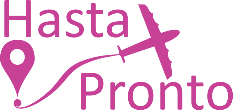 --------------------------------------------------------------------------------------
TARIFAS
IMPUESTOS Y SUPLEMENTOS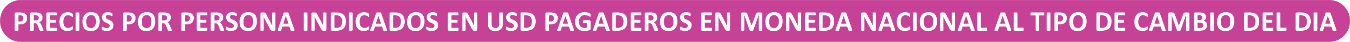 Precios vigentes hasta el 16/septiembre/2024, sujeto a disponibilidad.INFORMACIÓN DE MENORES Y ACOMODO EN HABITACIONES: Menor de 8 años en adelante, es considerado junior y paga precio de adulto. Puede compartir habitación con dos adultos y el tipo de habitación a confirmar será triple (cama doble + cama supletoria).Menor de 4 a 7 años – 11 meses, puede compartir habitación con dos adultos y el tipo de habitación a confirmar será triple (cama doble + cama supletoria).Menor de 2 a 3 años – 11 meses, puede compartir habitación con dos adultos, no tendrá derecho a cama extra. Solamente pagarán tarifa aérea. Consultar precio.Menor de menos de 2 años, se considera infante. Puede compartir habitación con dos adultos, no tendrá derecho a cama. Paga una parte proporcional de tarifa aérea más impuestos. Consultar precio.El número máximo de pasajeros en una habitación es de 3 considerando adultos y menores.**SI LOS MENORES NO VIAJAN CON SUS PADRES, ES IMPORTANTE PROTEGER SU SALIDA Y REGRESO A MÉXICO**Para la salida de menores del país, deberá contar oportunamente con el formato sam (autorización de salida del territorio de los estados unidos mexicanos de menores, adolescentes o personas bajo tutela jurídica), para más información, favor de consultar el siguiente link:  salida de menores
HOTELES PREVISTOSLista de hoteles más utilizados. Los pasajeros pueden ser alojados en hoteles descritos o similares de igual categoría. INCLUYEBoleto de avión México – Madrid – México en clase turista.16 noches de alojamiento en hoteles previstos o similares de categoría turista.Desayuno diario.Traslado aeropuerto – hotel – aeropuerto.Autocar de turismo.Guía acompañante de habla hispana.Visitas en Madrid, Lisboa, Sevilla, Tánger, Rabat, Casablanca, Marrakech, Fez, Córdoba y Toledo con guía local.Asistencia médica por 35,000 €Documentos se entregan en formato electrónico. NO INCLUYENinguna comida que no esté indicada en itinerario.Servicio de maleteros.Propinas.Gastos de índole personal.Excursiones opcionales.Impuestos aéreos.EXCURSIONES OPCIONALES:Le sugerimos tomar las excursiones opcionales indicadas en este itinerario, ya que serán el complemento en su viaje.Se pueden contratar directamente con el guía acompañante en destino.Se pagarán en destino en dólares o euros.Solicite al asesor de viajes, el listado de opcionales para ver el descriptivo, duración y costo.NOTAS IMPORTANTES:El cliente deberá enviar copia de pasaporte con una vigencia de 6 meses a la fecha de regreso de su viaje.Las habitaciones triples tienen cupo limitado, este tipo de habitaciones quedarán sujetas a confirmación.Los horarios de vuelo se le enviaran en la confirmación.Por políticas de línea aérea en salidas grupales en caso de no cubrir un mínimo de 20 espacios vendidos, Operadora Ticket ofrecerá otra salida u opción similar sujeta a modificaciones de tarifa.CONDICIONES DE ANTICIPO, PAGOS PARCIALES Y TOTAL PARA LA CONTRATACIÓN DE SERVICIOS: Los anticipos mínimos por pasajero, pagos parciales y pagos totales de los servicios contratados en el paquete de viaje se regirán por las condiciones siguientes:1. Si se contrata con 90 días o más de anticipación a la fecha de salida, se requiere un depósito de $300 USD por pasajero. 1.1 Un segundo anticipo por pasajero de $ 1,000 USD debiendo ser pagados en firme hasta con 70 días anteriores a la fecha de salida. 2. Si se contrata con 70 días o menos de anticipación a la fecha de salida: 2.1 Se requiere cubrir el equivalente a la emisión de boleto por pasajero. 3. Si se contrata con 40 días o menos de anticipación a la fecha de salida: 3.1 No aplica anticipo alguno y para tal efecto se requiere el pago total en firme y en una sola exhibición de los servicios cotizados quedando siempre y en todo momento la confirmación de los servicios contratados sujeta a disponibilidad. POLÍTICAS DE CANCELACIÓN DE SERVICIOSEL CLIENTE podrá solicitar la cancelación de los servicios contratados haciéndolo saber única y estrictamente por escrito a LA OPERADORA misma que dará contestación en un lapso no mayor a 72 horas de su recepción comprobable y a falta de respuesta se entenderá que la cancelación ha sido aceptada por LA OPERADORA admitiendo EL CLIENTE los cargos de cancelación establecidos a continuación: Si se efectúa: A. Hasta con un mínimo de 90 días antes de la fecha de salida, NO aplica cargos de cancelación. ANTICIPO NO REEMBOLSABLE.B. De 89 a 70 días antes de la fecha de salida, un cargo por cancelación de $ 300 USD por pasajero. C. De 69 a 41 días antes de la fecha de salida, un cargo por cancelación del total de la porción aérea. D. Dentro de los 40 días anteriores a la fecha de salida, incluso el mismo día de la salida, un cargo por cancelación del 100% del costo total de los servicios contratados por pasajero. Cualquier solicitud de cancelación realizada una vez iniciados los servicios contratados y en cualquier momento de su inicio, desarrollo o fin, aplicará un cargo por cancelación del 100% del costo total de los servicios contratados por pasajero.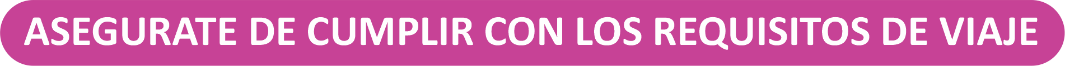 Para más información consulta con tu ejecutivo de ventas.TRIPLEDOBLESENCILLOMENOR (4-7 años 11 meses)$1,899$1,899$2,499$1,499Suplemente aéreo 15 de julio$450Impuestos aéreos$ 800CIUDADHOTELMADRIDPRAGALISBOAVip Zurique / Vip EntrecamposSEVILLAAC Forum / Ilunion Alcora / Silken al Andalus PalaceGRANADAGran Hotel Luna / Abades Nevada PalaceCOSTA DEL SOL (MALAGA)El PuertoTÁNGERKenzi Solazur CASABLANCAKenzi BasmaMARRAKECHAyoubFEZRoyal MirageCOSTA DEL SOLEl Puerto 